                                                                                                                                             ПРОЕКТ                                                                      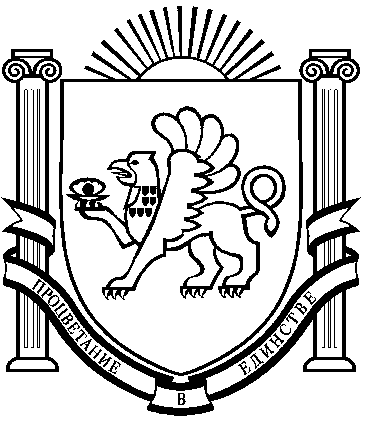 РОССИЙСКАЯ ФЕДЕРАЦИЯ ДРОФИНСКИЙ СЕЛЬСКИЙ СОВЕТНИЖНЕГОРСКОГО  РАЙОНАРЕСПУБЛИКИ КРЫМРЕШЕНИЕ №      года                                                                                       с. Дрофино                                    Об установлении ставок земельного налогана территории муниципального образованияДофинское сельское поселениеНижнегорского  района Республики Крым          В соответствии с Федеральным законом от 06.10.2003г. №131-ФЗ «Об общих принципах организации местного самоуправления в Российской Федерации»,  Законом Республики Крым от  21 августа 2014 года № 54-ЗРК «Об основах местного самоуправления в Республике Крым», главой 31 Налогового кодекса Российской Федерации, Федеральным законом 325-ФЗ О внесении изменений в части 1 и 2 Налогового Кодекса РФ от 29.09.2019г., Дрофинский  сельский совет 	РЕШИЛСтатья 1 Общие положения.       Настоящим Решением в соответствии с Налоговым кодексом Российской Федерации устанавливается и вводится в действие на территории муниципального образования Дрофинское сельское поселение Нижнегрского района Республики Крым  земельный налог (далее - налог), обязательный к уплате на территории муниципального образования Дрофинское сельское поселение Нижнегорского района Республики Крым, определяются налоговые ставки, порядок  уплаты налога, налоговые льготы, а также основания для их использования налогоплательщиками.       Иные положения, относящиеся к налогу, определяются главой 31 Налогового кодекса Российской Федерации.                    Статья 2. Налоговые ставкиУстановить ставки земельного налога в следующих размерах:                                       Статья 3. Налоговые льготы3.1.Для организаций и физических лиц, имеющих в собственности земельные    участки, являющиеся объектом налогообложения на территории муниципального образования Дрофинское сельское поселение Нижнегорского района Республики Крым, устанавливаются льготы в полном объеме в соответствии со статьей 391 и статьей 395 Налогового кодекса Российской ФедерацииДокументы, подтверждающие право на льготу в соответствии с настоящим решением, предоставляются в налоговые органы налогоплательщиками самостоятельно.3.2.Освобождаются от налогообложения:а) Орган местного самоуправления - в отношении всех земельных участков, находящихся в муниципальной собственности; б) организации, имеющие в собственности земельные участки, предназначенные для размещения объектов образования, науки, здравоохранения, объектов социального обеспечения.3.3. Налоговые льготы по налогу предоставляются налогоплательщикам по основаниям, установленным настоящим Решением, и применяются при условии предоставления в налоговые органы документов, подтверждающих право на льготы.Граждане, имеющие право на льготу, представляют в налоговый орган заявление о предоставлении льготы и документы, подтверждающие право на льготы.                              Статья 4. Заключительные положения         4.1  Настоящее Решение вступает в силу с 1 января 2021 года, но не ранее        чем по истечении одного месяца со дня его официального опубликования.        4.2 Обнародовать настоящее решение на информационном стенде в здании Дрофинского сельского совета по адресу: ул. Садовая 9 , с. Дрофино Нижнегорского района и разместить на официальном сайте Дрофинского      сельского поселения(http://дрофинскоесп.рф/ сельского поселения Нижнгорского района Республики Крым в сети Интернет.        4.3 Признать утратившим силу решение № 1 2-сессии 2-го созыва Дрофинского сельского совета от 29.11.2019 года «Об установлении ставок земельного налога на территории муниципального образования Дофинское сельское поселениеНижнегорского  района Республики Крым» с 1 января 2021 года.        4.4 Контроль за исполнением данного решения возложить на постоянную комиссию по вопросам бюджета, финансов, экономической политике,  местным налогам и сборам.              Председатель  сельского совета-              глава администрации               сельского поселения				                                Э.Э.Паниев№ п/пВид разрешенного использованияСтавка земельного налога, % 1.1Земельные участки, отнесенные к землям сельскохозяйственного назначения или к землям в составе зон сельскохозяйственного использования в населенных пунктах и используемых для сельскохозяйственного производства0,31.2Земельные участки, занятые жилищным фондом и объектами инженерной инфраструктуры жилищно-коммунального комплекса (за исключением доли в праве на земельный участок, приходящейся на объект, не относящийся к жилищному фонду и к объектам инженерной инфраструктуры жилищно-коммунального комплекса) или приобретенных (предоставленных) для жилищного строительства (за исключением земельных участков, приобретенных (предоставленных) для индивидуального жилищного строительства, используемых в предпринимательской деятельности);0,11.3Земельные участки, не используемые в предпринимательской деятельности, приобретенные (предоставленные) для ведения личного подсобного хозяйства, садоводства, огородничества или животноводства, дачного хозяйства, а также земельные участки общего назначения N217-Ф
З « О ведении гражданами садоводства и огородничества для  собственных нужд и о внесении изменений в отдельные законодательные акты Российской федерации»0,11.4Земельные участки, ограниченные в обороте в соответствии с законодательством Российской Федерации, предоставленных для обеспечения обороны, безопасности и таможенных нужд;0,11.5Прочие земельные участки1,0